Curriculum Vitae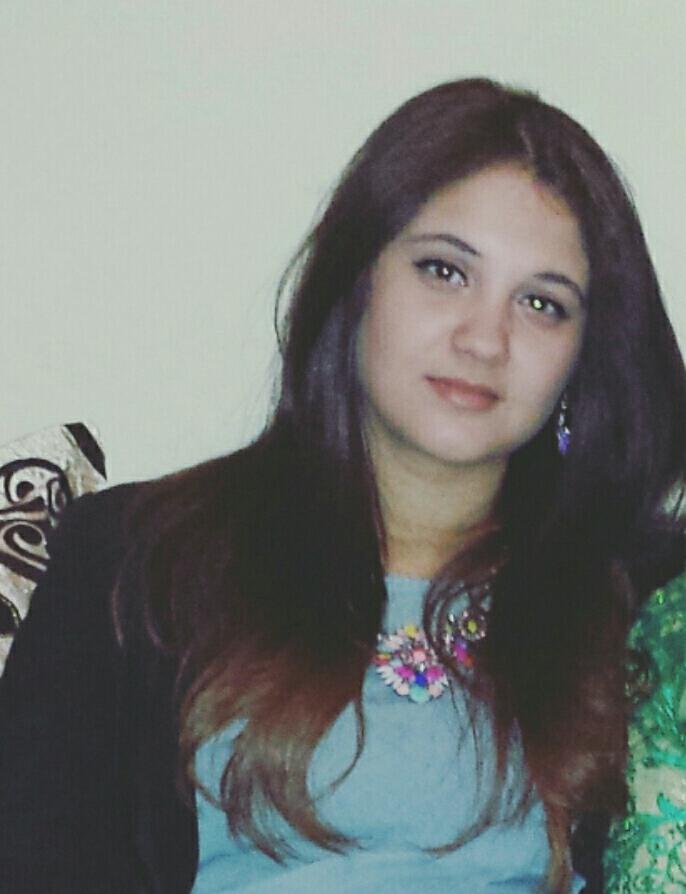 Name : Amira                                                                                                            Last name : Guesmi                                                                                                      Nationality : Tunisian Birthday : 18 april 1989Address : 54, Avenue Mohamed Bejaoui 8160,Ghardimaou,  Jendouba  ,Tunisia.Current Location: El Manzeh 5, Tunis, Tunisia.Phone Number : (+216) 55443562                                                                                 E-mail : amira.guesmi@fulbrightmail.org  ameera.guesmi@gamil.com Education and Qualifications:2014-2016: Master degree in linguistics in the Faculty of Letters, arts and humanities of Manouba (working on thesis).2011: Bachelor Degree (licence) in the English language, literature and civilization. Faculty of Letters, Arts and Humanities of Manouba.2008: Baccalaureate certificate: Experimental Sciences, principal session. Work Experience:Freelance note taker/Translator/Interpreter : -Worked with IOM (International Organization for Migration) on several meetings and workshops.-Translating literal and technical documents from Arabic to English- English to Arabic.March-June 2016: Specialized researcher with the Navanti Group, LLC, Virginia, USA.- translate, analyze, and write short reports and summaries based on social and traditional media.February –November 2015: Arabic Instructor for American Students in School of International Training, Tunisia (World Learning).-Teach the Arabic Language to American Students.-Prepare and Grade Exams.-Help students draft their blogs in Arabic.-Report students’ progress to the program coordinator.October - December 2014: Interpreter/Assistant with the Carter Centre. -Provide simultaneous interpretation (Arabic/English) as needed.-Provide written translation (Arabic/English) of documents on a wide range of programmatic areas if required.-Assist with setting up meetings with local election administration counterparts if required.-Accompany the short-term observers on their regional travels in Tunisia and stay with them during the trip.September 2014: Business English Instructor at ENIT.-Teach and prepare future engineers for the job market through mastering the technics of communicating in English.2013-2014: Fulbright scholar: Teaching assistant for Arabic at Chapman University, Orange County, California, USA.-Assist faculty members with classroom instruction, exams, and record keeping.-Tutor or mentor students.-Obtain materials needed for classes, including texts and other materials.-Prepare presentations for lectures.-Create and write materials such as syllabus, visual aids, answer keys and course website.-Correspond with students on Blackboard.-Take attendance and record responses.Conferences and Trainings: 25 February 2015: Co-interviewing in the Thomas Jefferson Jury Board. 30 January 2014 in the United Nations Headquarters New York: assisted in Committee on Teaching about the United Nations (CTAUN)  “Promoting Peace through Education”.2010: certificate of  summer training LVN ( Language Village in Nabeul –Tunisia)Computer Skills:Word, Excel, PowerPoint, Internet, etc. Languages:Arabic: fluent written and spoken (mother tongue).English: Fluent written and spoken.French: intermediate.German: basic.